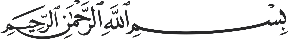         توصيف مختصر للمقرر / الفصل (  ا لأول           ) من العام الجامعي   1438/1439هـ 2017/2018متسلم نسخة من التوصيف المختصر للطالب في المحاضرة الأولى بداية كل فصل دراسياسم الكلية:  كلية العلوم اسم الكلية:  كلية العلوم اسم الكلية:  كلية العلوم القسم: الرياضياتالقسم: الرياضياتالقسم: الرياضياتالقسم: الرياضياتاسم المقرر ورمزه: التحليل المركب 484 ريضاسم المقرر ورمزه: التحليل المركب 484 ريضاسم المقرر ورمزه: التحليل المركب 484 ريضالمستوى الدراسي وفقاً للخطة: المستوى الثامنالمستوى الدراسي وفقاً للخطة: المستوى الثامنالمستوى الدراسي وفقاً للخطة: المستوى الثامنالمستوى الدراسي وفقاً للخطة: المستوى الثامنعدد الوحدات / الساعات الدراسية للمقرر: نظري ( 3 ) عملي ( 1  )عدد الوحدات / الساعات الدراسية للمقرر: نظري ( 3 ) عملي ( 1  )عدد الوحدات / الساعات الدراسية للمقرر: نظري ( 3 ) عملي ( 1  )المتطلبات السابقة لهذا المقرر: 382 ريضالمتطلبات السابقة لهذا المقرر: 382 ريضالمتطلبات السابقة لهذا المقرر: 382 ريضالمتطلبات السابقة لهذا المقرر: 382 ريضاسم أستاذ المقرر: اسم أستاذ المقرر: اسم أستاذ المقرر: الرتبة العلمية: الرتبة العلمية: الرتبة العلمية: الرتبة العلمية: رقم المكتب: (          ) الهاتف: (                           )رقم المكتب: (          ) الهاتف: (                           )رقم المكتب: (          ) الهاتف: (                           )البريد الإلكتروني: البريد الإلكتروني: البريد الإلكتروني: البريد الإلكتروني: الساعات المكتبية: اليوم (         1         ) الوقت (  8-10               )الساعات المكتبية: اليوم (         1         ) الوقت (  8-10               )الساعات المكتبية: اليوم (         1         ) الوقت (  8-10               )الكتاب المقرر:الكتاب المقرر:الكتاب المقرر:الكتاب المقرر:رقم المعمل:رقم المعمل:رقم المعمل:رقم المعمل:رقم المعمل:رقم المعمل:رقم المعمل:هدف المقرر:   .......يهدف هذا لمقرر إلى دراسة الخواص التبولوجية للاعداد المركبة و إعطاء مقدمة عن الدوال التحليلية و التكامل المركب و الصيغ التكاملية الهامة.......................................................................................................................هدف المقرر:   .......يهدف هذا لمقرر إلى دراسة الخواص التبولوجية للاعداد المركبة و إعطاء مقدمة عن الدوال التحليلية و التكامل المركب و الصيغ التكاملية الهامة.......................................................................................................................هدف المقرر:   .......يهدف هذا لمقرر إلى دراسة الخواص التبولوجية للاعداد المركبة و إعطاء مقدمة عن الدوال التحليلية و التكامل المركب و الصيغ التكاملية الهامة.......................................................................................................................هدف المقرر:   .......يهدف هذا لمقرر إلى دراسة الخواص التبولوجية للاعداد المركبة و إعطاء مقدمة عن الدوال التحليلية و التكامل المركب و الصيغ التكاملية الهامة.......................................................................................................................هدف المقرر:   .......يهدف هذا لمقرر إلى دراسة الخواص التبولوجية للاعداد المركبة و إعطاء مقدمة عن الدوال التحليلية و التكامل المركب و الصيغ التكاملية الهامة.......................................................................................................................هدف المقرر:   .......يهدف هذا لمقرر إلى دراسة الخواص التبولوجية للاعداد المركبة و إعطاء مقدمة عن الدوال التحليلية و التكامل المركب و الصيغ التكاملية الهامة.......................................................................................................................هدف المقرر:   .......يهدف هذا لمقرر إلى دراسة الخواص التبولوجية للاعداد المركبة و إعطاء مقدمة عن الدوال التحليلية و التكامل المركب و الصيغ التكاملية الهامة.......................................................................................................................توزيع الموضوعات التي ينبغي تناولها وفق الأسابيع الدراسية.توزيع الموضوعات التي ينبغي تناولها وفق الأسابيع الدراسية.توزيع الموضوعات التي ينبغي تناولها وفق الأسابيع الدراسية.توزيع الموضوعات التي ينبغي تناولها وفق الأسابيع الدراسية.توزيع الموضوعات التي ينبغي تناولها وفق الأسابيع الدراسية.توزيع الموضوعات التي ينبغي تناولها وفق الأسابيع الدراسية.توزيع الموضوعات التي ينبغي تناولها وفق الأسابيع الدراسية.الاسبوعالاسبوعالمحتوىالمحتوىالمحتوىرقم الصفحةرقم الصفحةالأولالأولتعربف الأعداد المركبة-خصائص الأعداد  المركبة- الخصائص التبولوجيةتعربف الأعداد المركبة-خصائص الأعداد  المركبة- الخصائص التبولوجيةتعربف الأعداد المركبة-خصائص الأعداد  المركبة- الخصائص التبولوجيةالثانيالثانيالصورة القطبية –الجذر النوني للأعداد المركبة-تمارينالصورة القطبية –الجذر النوني للأعداد المركبة-تمارينالصورة القطبية –الجذر النوني للأعداد المركبة-تمارينالثالثالثالثحل المعادلة من الدرجة 2 و دراسة بعض الدوال بمتغير مركبحل المعادلة من الدرجة 2 و دراسة بعض الدوال بمتغير مركبحل المعادلة من الدرجة 2 و دراسة بعض الدوال بمتغير مركبالرابعالرابعالنهايات –الاتصال –الاشتقاق للدوال المركبة النهايات –الاتصال –الاشتقاق للدوال المركبة النهايات –الاتصال –الاشتقاق للدوال المركبة الخامسالخامسالمشتقات الجزئية- نظرية كوشي ريمان-شرط كوشي ريمان بالتمثيل القطبي- تمارينالمشتقات الجزئية- نظرية كوشي ريمان-شرط كوشي ريمان بالتمثيل القطبي- تمارينالمشتقات الجزئية- نظرية كوشي ريمان-شرط كوشي ريمان بالتمثيل القطبي- تمارينالسادسالسادسمتسلسلة القوى-متسلسلة تيلور – الدوال التحليلية متسلسلة القوى-متسلسلة تيلور – الدوال التحليلية متسلسلة القوى-متسلسلة تيلور – الدوال التحليلية السابعالسابعالدوال التوافقية –الاسية-المثلثية-الزائدية-اللوقاريتمية-تمارينالدوال التوافقية –الاسية-المثلثية-الزائدية-اللوقاريتمية-تمارينالدوال التوافقية –الاسية-المثلثية-الزائدية-اللوقاريتمية-تمارينالثامنالثامنتكامل دالة مركبة- تكامل على منحنى – نظرية قرينتكامل دالة مركبة- تكامل على منحنى – نظرية قرينتكامل دالة مركبة- تكامل على منحنى – نظرية قرينالتاسعالتاسعنظرية كوشي- تطبيقات نظرية كوشي- تطبيقات نظرية كوشي- تطبيقات العاشرالعاشرصيغة كوشي التكاملية-متسلسلة تيلور - تمارينصيغة كوشي التكاملية-متسلسلة تيلور - تمارينصيغة كوشي التكاملية-متسلسلة تيلور - تمارينالحادي عشرالحادي عشرمبدأ سعة العدد المركب-متباينة كوشيمبدأ سعة العدد المركب-متباينة كوشيمبدأ سعة العدد المركب-متباينة كوشيالثاني عشرالثاني عشرمبدأ الحد الأعلى –نظرية ليوفيلمبدأ الحد الأعلى –نظرية ليوفيلمبدأ الحد الأعلى –نظرية ليوفيلالثالث عشرالثالث عشرنظرية ألمبار- قوس- أصفار دالة تحليليةنظرية ألمبار- قوس- أصفار دالة تحليليةنظرية ألمبار- قوس- أصفار دالة تحليليةالرابع عشرالرابع عشرالنقاط الشاذة –ننظرية البواقيالنقاط الشاذة –ننظرية البواقيالنقاط الشاذة –ننظرية البواقيالخامس عشرالخامس عشرتطبيقاتتطبيقاتتطبيقاتالسادس عشرالسادس عشريتم اثبات تحقق نتاجات التعلم المستهدفة من خلال أساليب التقويم والمتطلبات الآتية:يتم اثبات تحقق نتاجات التعلم المستهدفة من خلال أساليب التقويم والمتطلبات الآتية:يتم اثبات تحقق نتاجات التعلم المستهدفة من خلال أساليب التقويم والمتطلبات الآتية:يتم اثبات تحقق نتاجات التعلم المستهدفة من خلال أساليب التقويم والمتطلبات الآتية:يتم اثبات تحقق نتاجات التعلم المستهدفة من خلال أساليب التقويم والمتطلبات الآتية:يتم اثبات تحقق نتاجات التعلم المستهدفة من خلال أساليب التقويم والمتطلبات الآتية:يتم اثبات تحقق نتاجات التعلم المستهدفة من خلال أساليب التقويم والمتطلبات الآتية:مجموع الدرجات (100) درجات أعمال السنة (      50  ) درجات نهاية الفصل (   50     )مجموع الدرجات (100) درجات أعمال السنة (      50  ) درجات نهاية الفصل (   50     )مجموع الدرجات (100) درجات أعمال السنة (      50  ) درجات نهاية الفصل (   50     )مجموع الدرجات (100) درجات أعمال السنة (      50  ) درجات نهاية الفصل (   50     )مجموع الدرجات (100) درجات أعمال السنة (      50  ) درجات نهاية الفصل (   50     )مجموع الدرجات (100) درجات أعمال السنة (      50  ) درجات نهاية الفصل (   50     )مجموع الدرجات (100) درجات أعمال السنة (      50  ) درجات نهاية الفصل (   50     )مشرح لمحكات التقويم المطلوبة (مثال: اختبار، واجبات، مشروع جماعي، كتابة مقال، خطابة، تقديم شفهي، ملاحظة...الخ)شرح لمحكات التقويم المطلوبة (مثال: اختبار، واجبات، مشروع جماعي، كتابة مقال، خطابة، تقديم شفهي، ملاحظة...الخ)شرح لمحكات التقويم المطلوبة (مثال: اختبار، واجبات، مشروع جماعي، كتابة مقال، خطابة، تقديم شفهي، ملاحظة...الخ)الأسبوع المحدد لتسليمهالأسبوع المحدد لتسليمهنسبته من التقييم النهائي1إختبار فصلي أولإختبار فصلي أولإختبار فصلي أولالسادسالسادس20%2إختبار فصلي ثانيإختبار فصلي ثانيإختبار فصلي ثانيالثاني عشرالثاني عشر20%3واجباتواجباتواجباتالثالث-التاسعالثالث-التاسع10%4إختبار نهاائيإختبار نهاائيإختبار نهاائيالسادس عشرالسادس عشر50%